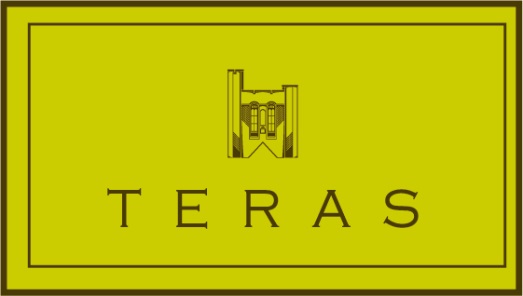 Lolfa’r Teras yn cael adborth gwych gan gwsmeriaid Mae ymrwymiad parhaus Lolfa’r Teras i'r safonau uchaf posib yn parhau i gael ei amlygu trwy’r adborth rhagorol mae’n ei gael gan gwsmeriaid. Dros yr 8 mis diwethaf, mae'r Lolfa, sydd wedi ei leoli ar lawr gwaelod isaf Prif Adeilad y Celfyddydau yn y brifysgol, wedi gofyn i gwsmeriaid lenwi cardiau adborth ac mae’r rhain wedi cael eu defnyddio i wella profiad cwsmeriaid.

"Mae'r tîm cyfan yn rhoi pwys mawr ar ddarparu'r gwasanaeth gorau posib, felly rydym yn falch iawn o’r ymatebion rydym wedi eu cael. Dywedodd 100% o'r ymatebwyr bod ein gwasanaeth i gwsmeriaid a safon y bwyd naill ai'n dda neu'n ardderchog, a nododd 99% bod y profiad cyffredinol yn dda neu'n ardderchog ", meddai Rheolwr y Teras, Ingrid Pedersen.

Mae’r Teras eisoes wedi derbyn tystysgrif ragoriaeth gan TripAdvisor yn seiliedig ar adolygiadau gwych gan deithwyr TripAdvisor. Mae'n cael ei ganmol yn rheolaidd gan gwsmeriaid am ei awyrgylch chwaethus, am y gwasanaeth cyfeillgar ac am ansawdd uchel y bwyd.

Yn ogystal â bod ar agor rhwng 8.00am a 6pm o ddydd Llun tan ddydd Gwener, mae Lolfa’r Teras ar gael i'w llogi’n breifat gyda’r hwyr ac ar benwythnosau hefyd.

Am ragor o wybodaeth ac i archebu bwrdd, ewch i http://teras.bangor.ac.uk/, anfonwch e-bost i teras@bangor.ac.uk neu ffoniwch 01248 388686.